ZESTAW IV     OD 14.04.2020   DO  17.04.2020Dzień 1: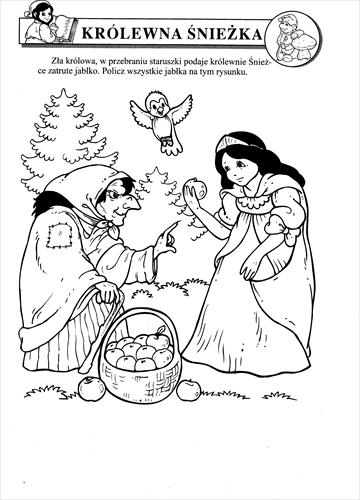 Dzień 2: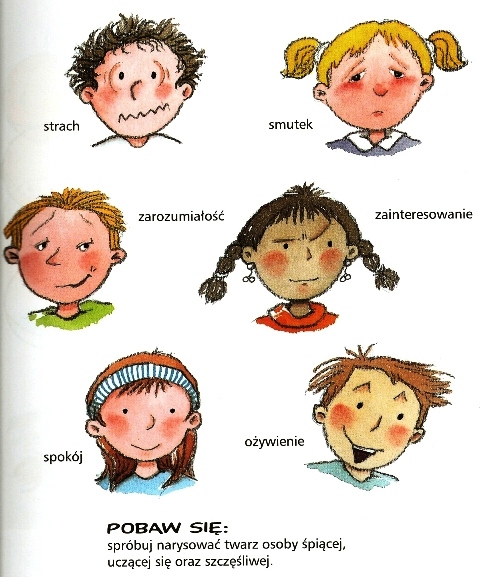 Dzień 3: 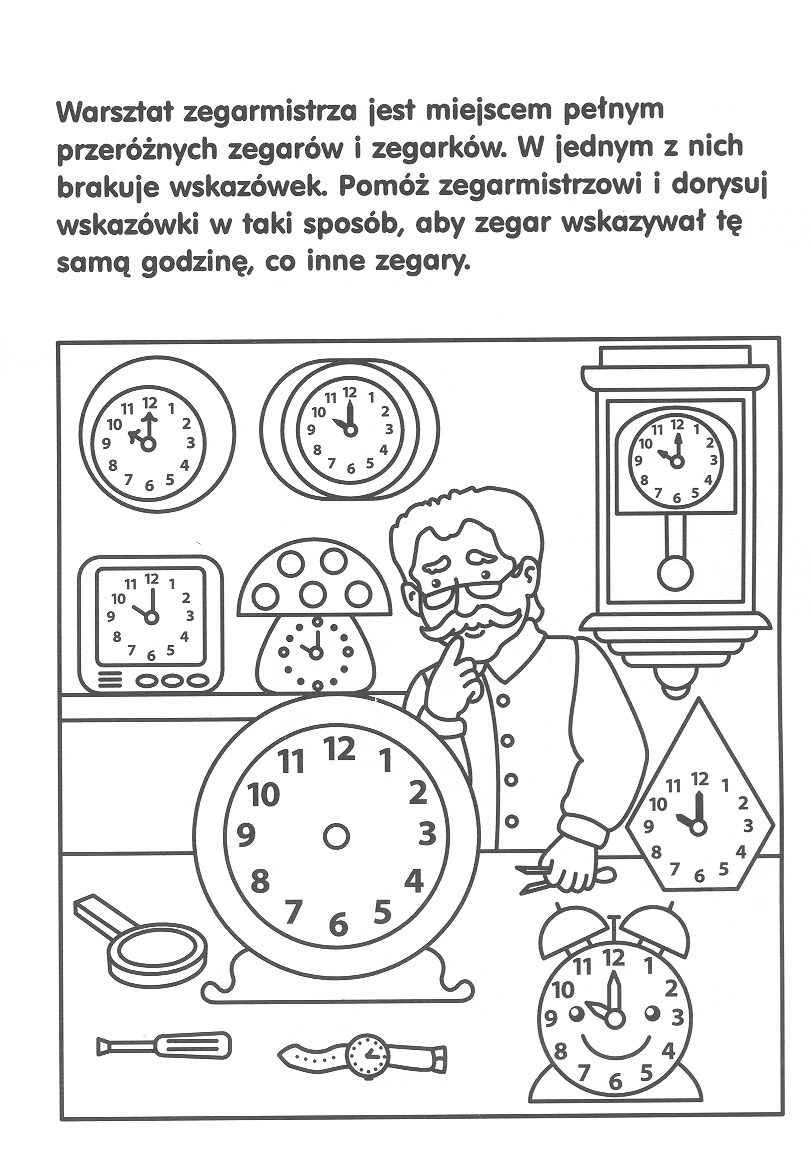 Dzień 4:  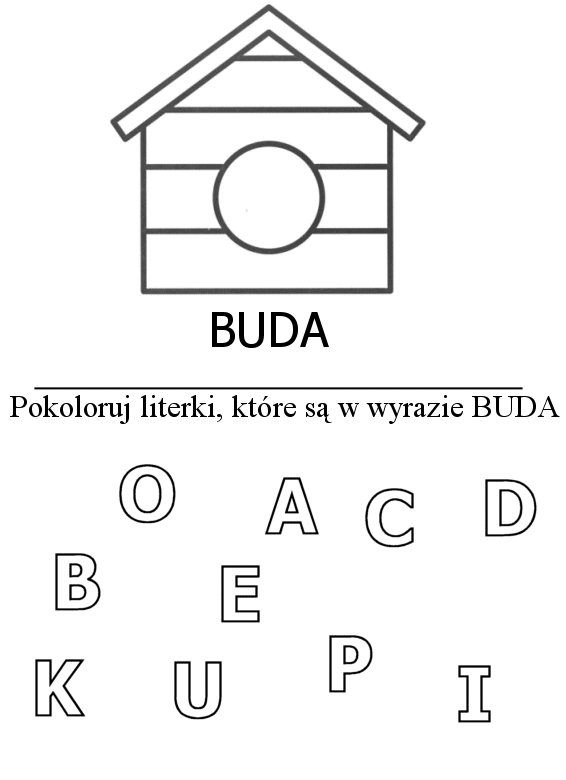 